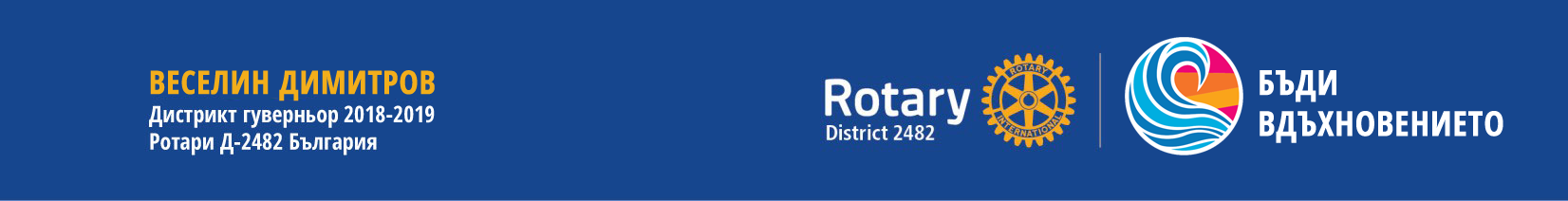 РОТАЦИЯФорма за регистрация за събитиетоПредварителни бележки:След попълване на формата я препратете на Йонко Гергов, президент на РК Дупница. Електронна поща: ygergov@mail.bgИзчакайте потвърждение за получена резервация и писмо по електронна поща с дължима сума.По представената банковата сметка се заплаща куверт за официална вечеря и нощувки във всички хотели.ПОЛУЧАТЕЛ: 
РИЛЕНА ООД 
Токуда банк АД
SWIFT: CREXBGSF
IBAN: BG91CREX92601011301000Участие в екскурзии само се заявява във формата по-долу и се плаща на мястоПри плащане освен името посочвайте и Ротари клуб ЕдиСиКой. Имена
 Ротари клуб					 Телефон Електронна поща 				Ориентировъчна дата и час на пристигане Настаняване в хотел „Рилена” гр. ДупницаПрепоръчват се стаите категория стандарт, които са по – изгодни и включват паркинг и ползване на СПА и вътрешен басейн. Всички цени са с включена закуска.Настаняване в къща за гости „Юлия” гр. Сапарева баняНастаняване в „Complex Koko Hills”, гр. Сапарева баняИ за двата хотела в Сап. баня е налична опция за закуска или суха храна за похода с цена 5 лв. на човекЕкскурзия до Рилски манастир на 07 юли 2018Екскурзия /поход/ до Седемте рилски езера на 07 юли 2018.За да избегнем чакането на опашка на лифта трябва да бъдем там преди 08.00 часа.Официална вечеря на 07 юли 2018:БройВид настаняванеЕдинична ценаединична стая40единична стая/ стандарт/50двойна стая /иконом/50двойна стая /стандарт/60БройВид настаняванеЕдинична ценаНощувка за двама в двойна стая40 лв. /без закуска/БройВид настаняванеЕдинична ценаНастаняване в двойна стая40 лв. /без закуска/Настаняване в студио70 .00 лв.  /със закуска/БройОписаниеЕдинична ценаЕкскурзия до Рилски манастир /тръгване в 9:00 часа/Организиран транспорт от Дупница и от Сапарева .Таксите за музеите в манастира се заплащат на място от участниците, при желание за посещение.10 лв / човекЕкскурзията включва и посещение на винарна „Меди Вали” с. Смочево5 лв  /човек/БройОписаниеЕдинична ценаОрганизиран превоз от гр. Дупница до лифта10 лв / човекОрганизиран превоз от гр. Сапарева баня до лифта 6 лв  / човекСтойност на групов билет за лифта15 лв / човекСъществува възможност за качване с джипове от хотелите в Сап баня до подножието на хижата  /края на лифта/20 лв / човекБройОписаниеЕдинична ценаОфициална вечеря50 лв / човек